Reformierte Kirchen Bern-Jura-SolothurnSuchergebnisse für Neuanschaffungen vom "27.02.2024" bis zum "28.03.2024"Einschränkungen: Medientyp "Bilderbuch"Autor / TitelJahrMedientypSignatur / Standort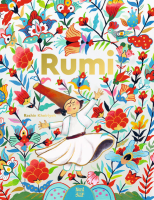 Rashin KheiriyehRumi : Dichter der Liebe2023BilderbuchDas besondere Bilderbuch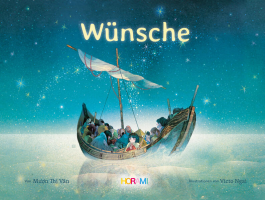 Văn, Mượn ThịWünsche2023BilderbuchFremde Welten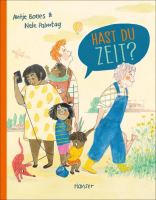 Bones, Antje 1970-Hast du Zeit?2024BilderbuchZeit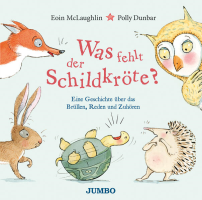 McLaughlin, EoinWas fehlt der Schildkröte? : Eine Geschichte über das Brüllen, Reden und Zuhören2024BilderbuchGefühle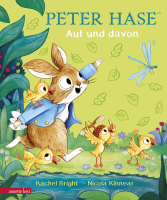 Bright, Rachel 1979-Peter Hase : Auf und davon2024BilderbuchFamilie.Familienalltag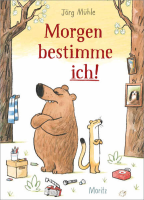 Mühle, Jörg 1973-Morgen bestimme ich!2024BilderbuchKonflikte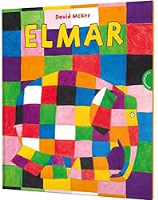 McKee, David 1935-2022Elmar : grosses Format2022BilderbuchFarben